Notes for teachers and learners who would like to use this TRZ file. The fy is parameterize for the ease of modelling. m = mass of human bodyA_h = surface area of human bodyA_p = surface area of parachuteg at 2000 m heightd = density of airCd = drag coefficient of human bodyCd2 = drag coefficient of parachuteg2 = g near surface of EarthT – duration for parachute opening in Model AModel A(Red):  Parachute opens slowly over T secondsFy function: if(t<35,m*g-A_h*0.5*d*Cd*vy^2,if(t<35+T,m*g-0.5*d*Cd2*(A_h+(t-35)/T*A_p)*vy^2,if(t<55,m*g-0.5*d*Cd2*(A_h+A_p)*vy^2,if(vy>0,-m*g,0))))Model B(Blue): Parachute opens fully immediatelyFy function:if(t<35,m*g-A_h*0.5*d*Cd*vy^2,if(t<55,m*g-0.5*d*Cd2*A_p*vy^2,if(vy>0,-m*g,0)))Velocity-time graphModel A							Model B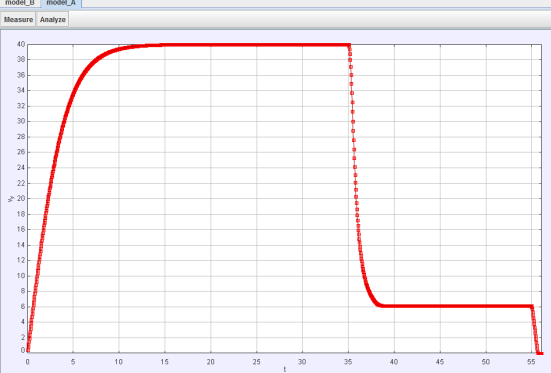 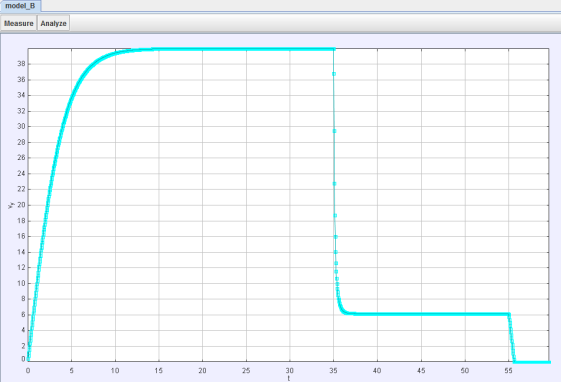 Model B, where the parachutes opens immediately, shows a steeper deceleration due to large upward air resistance, compared to Model A, the parachutes opens in 3 seconds. Model B compared to Model A		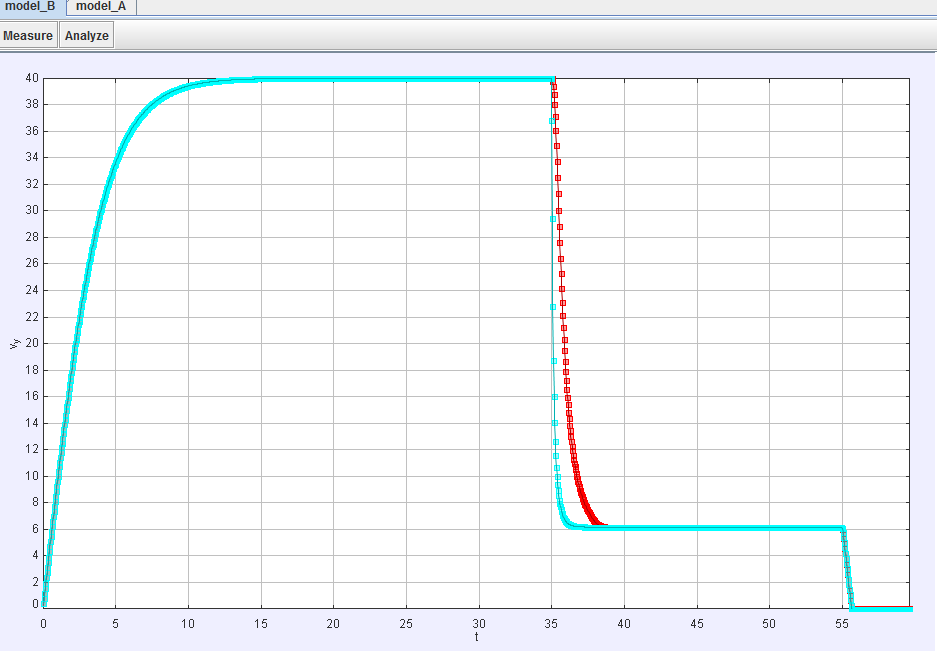 Note: Increasing the parachute opening time shows gentler deceleration. Download the TRZ Tracker file to play with the parameters.http://iwant2study.org/ospsg/index.php/interactive-resources/physics/02-newtonian-mechanics/03-dynamics/247-tracker-modelling-skydiving#faqnoanchor Acceleration-time graphModel B compared to Model A		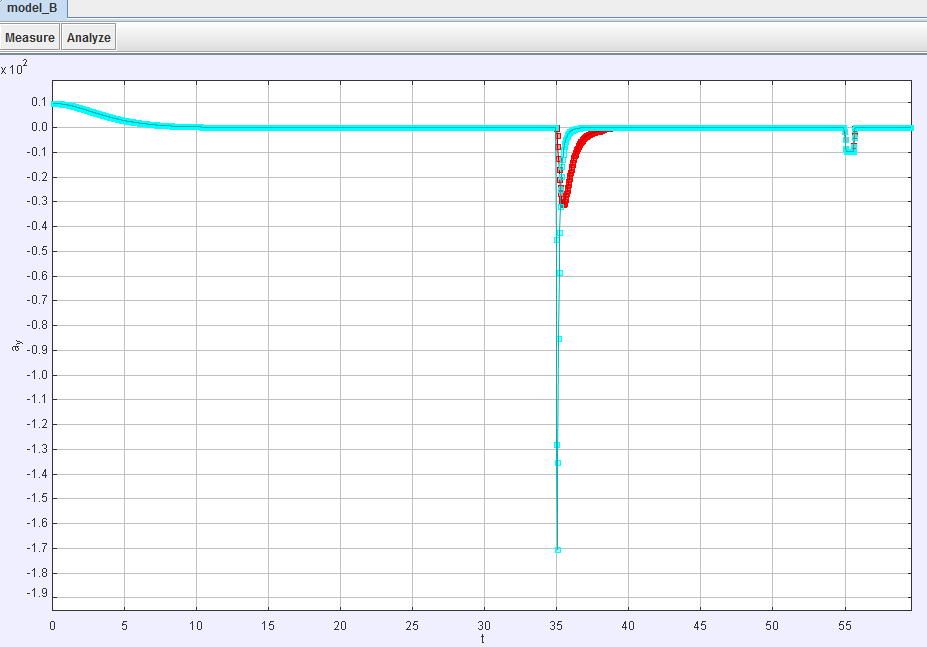 Model B has a deceleration of 17g, while Model A’s deceleration is 3.1g. I think it is a bad idea to open the parachute immediate while the parachutist is falling at 40 m/s. In real life, according to a Discovery Education Channel video (https://www.youtube.com/watch?v=ur40O6nQHsw), the parachute takes about 2-3 seconds to open fully. Ideas for teaching and demonstration:Adjusting the parameters and compare the velocity-time graph and acceleration-time graph. Related Singapore O Level Physics question: 5058/2010/P1 Q3